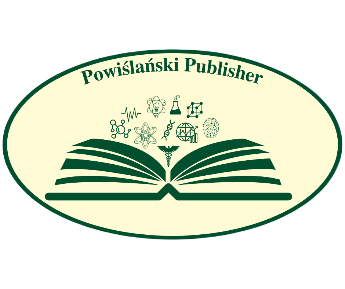 Request for inclusion of a publication in the publishing planPublication title: Full name and ORCID of the Author(s) or Editor(s)(If there are multiple authors, please specify only the scientific editor(s))Mailing address 	Tel. ................................................	e-mail 	Academic degree/title, professional title and current official position, affiliation: Abstract / key points of the publicationType of publication (monograph, post-doctoral book, habilitation book, post-conference book, collective publication, textbook, conference proceedings, popular science book, other)Potential readers of the book will be ............................................................................................The projected volume of the book in publishing sheets (1 publishing sheet is considered to be 40 000 characters with spaces, including footnotes, tables, etc.). 	Will the book contain graphics? If yes, give their approximate number and specify the colour of printing (black and white or colour)Tables 	Charts, diagrams 	Photos	Drawings	Other (which) 	Will the book contain text to be translated? If yes, state into which language and the estimated volume of texts to be translated in publishing sheets 	Will the book contain text in foreign languages? If yes, state in which ones and specify their estimated volume in publishing sheetsforeign language - volume 	in publication sheets  foreign language - volume 	in publication sheets 	foreign language - volume 	in publication sheets 	Will the foreign language text be professionally translated, written by a native speaker, or will it require linguistic editing?Preferred type of binding (soft, hard, soft with wings)Proposed deadline for submission of the complete thesis to the PSW Publishing House 	Method of financing 	Name of institution sponsoring the publication (if any), amount of grant 	Other important information about the publication 	Attachments: (e.g. book synopsis, table of contents, defended doctoral thesis, manuscript of thesis)...............................................................................................................................................................................................................................................(Date and signature of the author)Protection and processing of personal dataPursuant to Regulation (EU) 2016/679 of the European Parliament and of the Council of 27 April 2016 on the protection of natural persons with regard to the processing of personal data and on the free movement of such data and repealing Directive 95/46/EC, hereinafter referred to as "RODO", the Powiślański University informs that:The administrator of the Author's and potential Reviewers' personal data is Powiślański University, 82-500 Kwidzyn, ul. 11 Listopada 29.The Administrator has appointed a Data Protection Officer, who can be contacted at telephone number (55) 279 31 39 or e-mail address: rektorat@psw.kwidzyn.edu.pl.The Author's and Reviewers' personal data will be processed in order to contact them regarding the publication of the book and will also be used for the preparation of the publishing contract or the work contract ( in the case of Reviewers).The legal basis for the processing of the Author's and Reviewers' personal data is Article 6(1)(b) of the RODO - processing is necessary for the performance of a contract to which the data subject is party or to take steps at the request of the data subject prior to entering into a contract, and Article 6(1)(c) - processing is necessary for compliance with a legal obligation incumbent on the controller.The Author's and Reviewers' personal data will be processed on behalf of the administrator by authorised employees exclusively for the purposes referred to in point 3.The Author's and Reviewers' personal data will not be made available to external entities, except as provided by law. In addition, the recipient of the Author's and Reviewers' data may be an entity acting on behalf of the administrator, i.e. a person and/or entity providing IT services for servicing and maintaining the operation of the IT system, as well as a person and/or entity being the operator of the postal service.The Author's and Reviewers' personal data will be stored for the period necessary to fulfil the purposes indicated in point 3 as well as the archiving obligation under the law. In addition, the administrator reserves the right to store the Author's and Reviewers' personal data for the period necessary for the possible establishment, investigation or defence of claims, but not more than the expiry of the period of limitation.Provision of personal data by the Author is voluntary, but will improve the Publisher's cooperation with the Author and the Reviewers.Under the terms of the RODO regulations, the Author and Reviewers are entitled to:The right of access to the content of your data,the right to rectify them when they are not in conformity with the facts,The right to erasure, restriction of processing, as well as data portability - in cases provided for by law,The right to object to the processing,The right to lodge a complaint with the supervisory authority, the President of the Office for Personal Data Protection, if the Author and/or Reviewer considers that the processing of his/her personal data violates data protection regulations.